Liebe Vorsitzende, liebe Vorstandsmitglieder,liebe Landfrauen auf vielfachen Wunsch haben wir uns entschieden, in 2024 eine mehrtägige Fahrt nach Brüssel (Belgien) anzubieten, mit dem Reiseunternehmen Bölck aus Schuby. Brüssel vereint Bauwerke aus Gotik und Barock mit dem Jugendstil und moderner Architektur. Der Grand-Place gilt als einer der schönsten Plätze weltweit. Eingerahmt vom prächtigen Rathaus aus dem 15. Jh. wird er auch Sie beeindruckenBrüssel ist historisch, einfach sympathisch - eine Stadt ohne Allüren. Die Hauptstadt Europas ist besonders vielseitig und bietet für jeden Geschmack etwas.Wir haben ein gutes Angebot von der Firma Bölck erhalten, was wir Euch mit nachstehenden Informationen weiter geben möchten. Termin: 24.06.2024 (Montag) - 27.06.2024 (Donnerstag) Abfahrt: die Uhrzeit ist noch nicht abschließend geklärt Preis:  ab 25 Pers.: 652,00 € pro Person / Bus inkl. MwSt-Anteil ab 30 Pers.: 608,00 € pro Person / Bus inkl. MwSt-Anteil ab 35 Pers.: 578,00 € pro Person / Bus inkl. MwSt-Anteil Einzelzimmerzuschlag 152,00€Es werden folgende Leistungen geboten:Fahrt im 4/5 Sterne Bus Frühstück auf der Anreise3 Übernachtungen mit Frühstück 3 x Abendessen Stadtrundgang/Fahrt Brüssel Stadtrundgang Gent Grachtenfahrt Gent City Tax 1.Tag: Rechtzeitige Abfahrt (Zeit steht noch nicht genau fest)Auf der Hinfahrt machen wir einen Zwischenstopp in Burscheid (Rheinland). Dort treffen wir uns mit den rheinischen Land Frauen auf dem Thomashof, und nachmittags bietet sich auch eine Gelegenheit zum Kaffee trinken.Ankunft in Antwerpen Check-In im Hotel Mercure Antwerp City South und am Abend ein gemeinsames Essen im Hotel. Im Anschluss haben Sie Zeit, die Gegend auf eigene Faust zu erkunden oder im Hotel zu entspannen2. Tag: BrüsselWährend einer Stadtbesichtigung sehen Sie zahlreiche Attraktionen, am Vormittag einen Besuch im europäischen Parlament, das Wahrzeichen der Stadt, das „Manneken Pis“, ein weiterer Höhepunkt ist ein Rundgang über den malerischen Grand-Place, der von prächtigen, historischen Gildehäusern und dem gotischen Rathaus umgeben ist. Brüssel ist zudem Hauptstadt der Schokolade. 3. Tag: GentWelkom in Gent. Gent, die einstige Residenzstadt der Grafen von Flandern war im 16. Jahrhundert eine der reichsten Tuchweberstädte Europas. Gent ist eine herrliche Stadt am Zusammenfluss von Schelde und Leie. Kaum eine andere Stadt besitzt so viele beeindruckende Bauwerke. Im Mittelpunkt steht der berühmte Altar von den Gebrüdern Van Eyck in der St.-Bavo- Kathedrale. Zahlreiche Straßencafés werben um die Gunst der Besucher. Die Stadt wurde bereits offiziell zur gemütlichsten Stadt Flanderns erklärt. Während einer Stadtrundfahrt/Gang lernen Sie den Reiz der Stadt kennen. 4. Tag: Heimreise Nach dem Frühstück treten wir die Heimreise an und nehmen hoffentlich viele, interessante Eindrücke mit zurück. Wir hoffen, dass dieses Angebot für Euch ein positives Interesse weckt und Ihr Lust und Laune findet, auf eine mit Sicherheit tolle Landfrauen-Fahrt 2024. Anmeldungen ab sofort (spätestens bis 10.04.2024) bei Magret Albrecht, Tel. 04671-7979307 oder per email: magret@albrecht-nf.deHerzliche Grüsse – auch im Namen des Vorstandes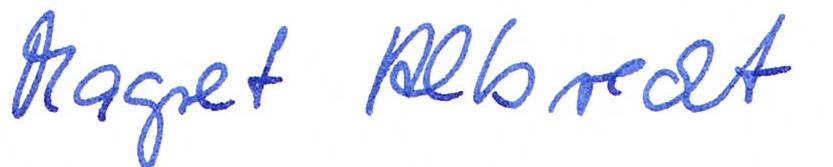 